REQUERIMENTORequerente:Nos termos do art. 5º da Resolução SF nº 011, de 3 de maio de 2017, vem mui respeitosamente requerer a concessão de benefícios fiscais com base no art. 14 da Lei Municipal nº 6.544/17, conforme segue:BENEFÍCIO(S) REQUERIDO(S)ÁREA(S) DECLARADA(S) PARA FINS DE CONCESSÃO DO(S) BENEFÍCIO(S)EXERCÍCIO(S) PARA FINS DE CONCESSÃO DO(S) BENEFÍCIO(S)FORMA DE PAGAMENTONestes termos, pede DEFERIMENTO.  ______________________________________________________ .Assinatura do Requerente.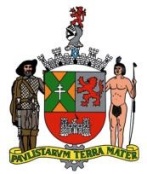 MUNICÍPIO DE SÃO BERNARDO DO CAMPOSECRETARIA DE FINANÇAS – SFDEPARTAMENTO DA RECEITA – SF-1RG (PF) / Inscrição Mobiliária (PJ):     RG (PF) / Inscrição Mobiliária (PJ):     RG (PF) / Inscrição Mobiliária (PJ):     CPF/CNPJ: CPF/CNPJ: CPF/CNPJ: CPF/CNPJ: Residente:Residente:Residente:Residente:Número:Complemento:Complemento:CEP:Bairro:Bairro:Bairro:Município:Município:Telefone:     Telefone:     Email: Email: Email: Email: Inscrição Imobiliária:Cobertura Vegetal: m²Ativ. Produtora HFG:m²